7th GRADE SOCIAL STUDIES SYLLABUS AND CLASS PROCEDURES2017/2018                                            MS. SHUFFIELD                              rshuffield@paulding.k12.ga.us                       ROOM 612SOUTHWEST ASIA (MIDDLE EAST), AFRICA, SOUTHEAST ASIA (MONSOON ASIA)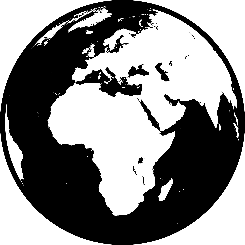 Description Throughout the year we will discuss the following topics for Southwest Asia (Middle East), Africa, and Southern and Eastern Asia:Geographic UnderstandingsGovernment/Civics UnderstandingsEconomic Understandings Historical UnderstandingsExpectationsBe on time, in your seat, and ready for class. This means you have your pencil sharpened and you are in your seat ready for class when the bell rings. After four tardies, you will be sent to the office. Be on task and do not disrupt others in the class. Take class notes or work on an activity or assignment as directed.Respect others and their property. Come prepared. This means bring all necessary materials to class. Refer to any discussions/activities we may have done as a class regarding rules and expectations. Refer to the student handbook. The rules in the student handbook apply in any school setting – including my classroom!Course MaterialsWriting utensils (pens or pencils)Agenda Colored pencils or crayonsHandheld pencil sharpener    Loose-leaf paper                   Highlighter 3-Ring binder               Composition notebook       Dividers for binder (4 dividers labeled Warm-ups, Middle East, Africa, SE AsiaHomework Students are responsible for documenting daily homework assignments and requirements in an agenda.  These assignments will be posted daily on whiteboard. Students and parents can check Canvas to see class announcements, due dates for assignments, and dates for upcoming assessments.Homework may be any of the following:Reading and/or questions from the online textbook Handouts Other writing assignments Research and projects Late workLate work is graded based on the following: • Late nightly homework (such as textbook questions or handouts) will be accepted one day late with a 50% grade reduction. • Larger assignments (such as written assignments or projects) will be accepted late with a 20% grade reduction the first day it is late, and a 10% grade reduction each additional day it is late. After three days, it will no longer be accepted. Absent Work Policy 1. Homework due the day you are absent needs to be turned in on the day you return. It will be considered late if it is not turned in the day you return. 2. Homework assigned the day you are absent will have one day for every day you are absent to be turned in. For example, if you were absent for two days, you have two days from the day you return to make up your missing work.3. Absences due to band/chorus trips or any other school activity still count as absences! You are still responsible for the work you miss in the same way you would be responsible for the work if you were absent from school. It is your responsibility to retrieve your missing work. I will not continuously ask you for your absent work – you need to take responsibility! Absent work will be located in the hanging folder for your class period. There will be an absent sheet with your name on it attached to the work that you missed with details on what the assignments are and when to complete them. It is up to you to pick up the missing work from that folder on the day you return.Grades Students will be given a variety of opportunities to demonstrate their mastery of the content.  These opportunities will include classwork, daily assignments, projects, quizzes, assessments, performance tasks, etc.  The following is a breakdown of each grading category:Summative Grades - 60% (assessments, projects, performance tasks)Formative Grades - 40% (classwork, quizzes, daily assignments)Parents and students can log on to Parent Portal (Infinite Campus) to check grades and monitor student progress.  Further directions on how to log on can be found on the “Ways You Can Stay Informed” handout.HomeworkStudents are responsible for documenting daily homework assignments and requirements in an agenda.  These assignments will be posted in the classroom.  Students and parents can check Canvas to see class announcements, due dates for assignments, and dates for upcoming assessments.Curriculum Map for 2017/2018**This syllabus is a guide and is subject to change to accommodate class and individual needs.**Please refer to the contact information page for the many different ways you can stay informed and communicate with me. Dear Parent(s) and /or Guardian(s): I have gone through these rules with your child in my class during the first week. My goal is to make sure that you are also aware of these policies. It would also be beneficial to go through these with your child as well. Also, I am asking that you fill out, sign, and return the bottom portion of this page. If you have any questions, please do not hesitate to contact me. I am available before and after school, as well as during 1st and 2nd period (8:50-10:25). I will get back to you as soon as possible! Thank you for your time and support,Ms. Shuffield 7th Grade Social Studies Herschel Jones Middle School rshuffield@paulding.k12.ga.us (770) 443-8024I have reviewed the materials in the syllabus, including expectations, homework policy, absent policy, and all other details. Parent / Guardian Signature: ______________________________________Date:____________________ Student Signature: ______________________________________________ Date:____________________ Parent / Guardian Contact Information: Name of Parent(s) and / or Guardian(s): _________________________________________________________________________________ Child resides with: _________________________________________________________________ Method of preferred communication: _____________________________________ Best time for telephone contact: _________________________________________ Phone #: _________________________________       Alternate Phone #__________________________ Email Address (Please print clearly): ____________________________________________________ Do you have internet access at home? Y / N (Circle One) Is there anything you would like to share about your child that you think would help me best understand your child’s educational needs? (i.e. allergies, medical, home life, academic or social concerns)______________________________________________________________________________________________________________________________________________________________________________________________________________________________________________________________________________________________________WAYS YOU CAN STAY INFORMED                                                                      TEAM 702 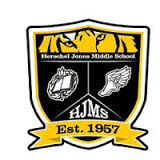 EMAILSOCIAL STUDIES- MS. SHUFFIELD: rshuffield@paulding.k12.ga.usMATH- MRS. HAHN: chahn@paulding.k12.ga.usSCIENCE- MRS. BOTTS: jbotts@paulding.k12.ga.usELA- MRS. POPE: kpope@paulding.k12.ga.us PARENT PORTAL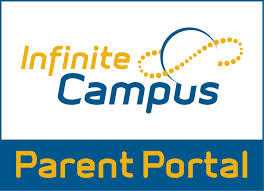 http://www.paulding.k12.ga.us/domain/4142The purpose of Infinite Campus Parent Portal is to provide parents/guardians and students with instant access to their student’s current grades, assignments, missing work, and attendance. Parent Portal Information and Support Parent Portal Usage Policy (PDF)Parent Portal LoginGetting Your District ID - Parent Portal AppFor questions or issues with Parent Portal, please email portal@paulding.k12.ga.usCANVAShttps://paulding.instructure.com/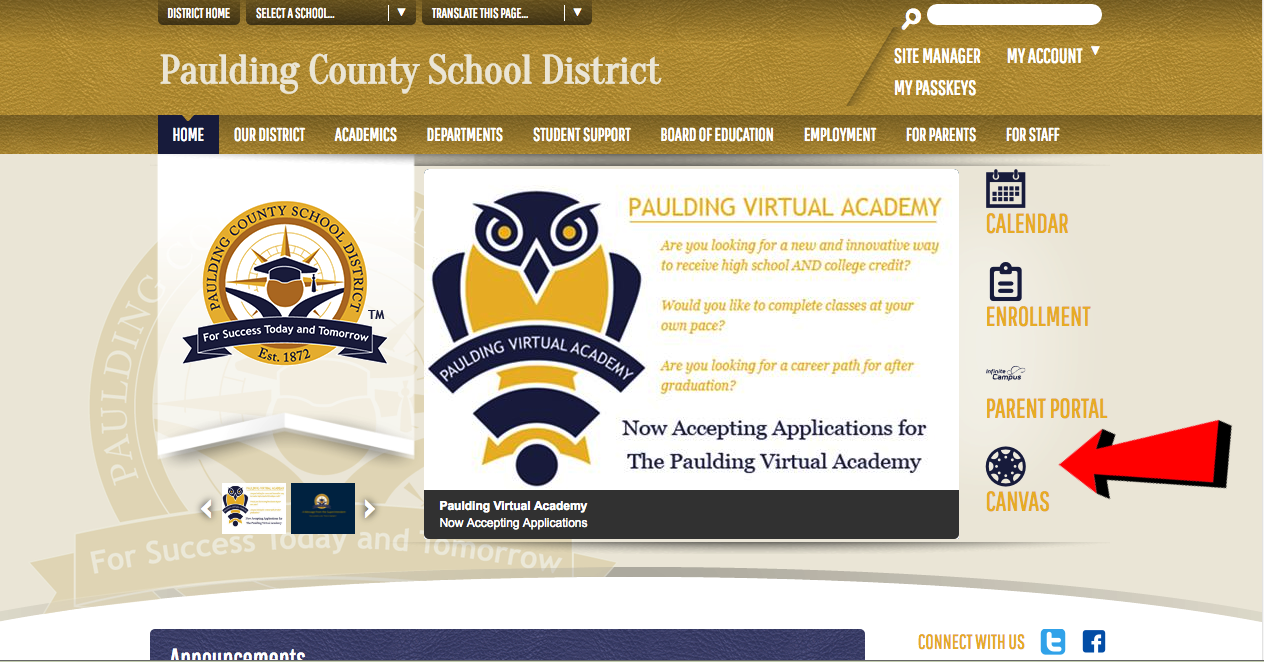 Click “Click Here For an Account” text and create an account for you and your student. 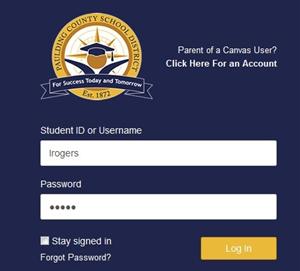 REMIND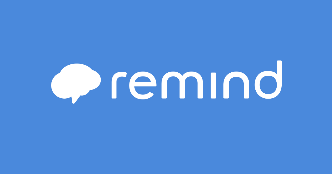 https://www.remind.com/The purpose of Remind is to communicate with parents/guardians and students through text-messages regarding important reminders. The process for joining this class is shown below. Class Codes:Mrs. Pope  ELA: @pope702Mrs. Pope Advanced ELA: @pope702advMrs. Hahn Math: @hahn702Mrs. Hahn Accelerated math:  @hahn702accMs. Shuffield Social Studies:@shuff702Ms. Shuffield Advanced Social Studies:@shuff702advMrs. Botts Science: @botts702Mrs. Botts Advanced Science:  @bottsadv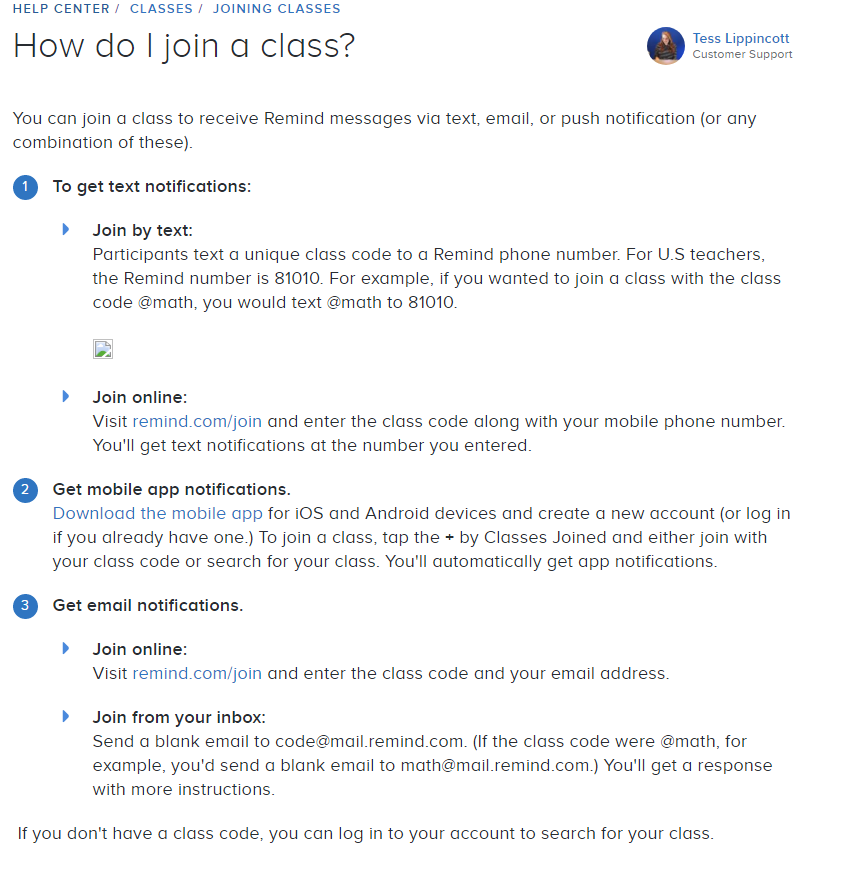 Unit FocusLength of UnitStandardsConceptsSystems of Government and Economies ReviewSS Concepts/Enduring Understandings2 weeksSS7CG1a-cSS7CG4a-cSS7CG6a-cSS7E1a-cSS7E5a-cSS7E8a-cLocationConflict and ChangeGovernmentHuman-Environment InteractionMovementProduction, Distribution, and ConsumptionChange and ContinuitySouthwest Asia (Middle East) GeographyHuman Environment InteractionsReligion/Culture/Ethnic Groups4 weeksSS7G5a-bSS7G6aSS7G7a-bSS7G8a-eLocation:• Physical features • Political features • Population distributionHuman, EnvironmentInteraction:• Environmental issuesCulture:• Religions and ethnic groups • Split of Islam • Literacy rates and standard of living Southwest Asia (Middle East) History 4 weeksSS7H2a-dConflict and Change:• Collapse of Ottoman Empire and European partitioning • Creation of Israel Time, Change, & Continuity:• Land, religion, and continuing conflict • US presence in the Middle EastSouthwest Asia (Middle East) Economics and Government3-4 weeksSS7CG4a-cSS7CG5aSS7E5a-cSS7E6a-dSS7E7a-dGovernance:• Forms of government• Compare and contrast governments of Israel, Saudi Arabia, and IranProduction, Distribution, & Consumption:• Economic systems • Compare and contrast economies of Israel, Saudi Arabia, and Turkey• Voluntary trade E6abd• Factors affecting economic growth in Saudi Arabia, Israel, and Iran• Economic impact of oilAfrica Geography, HEI, Religion/Ethnic Groups4 weeks(finish before Holiday Break)SS7G1a-bSS7G2a-cSS7G3aSS7G4a-cLocation:• Physical features • Political features • Population distributionHuman, EnvironmentInteraction:• Water pollution and unequal distribution of water • Deforestation • Desertification Culture:• Religions and ethnic groups • Literacy rates and standard of living Africa History3-4 weeksSS7H1a-dTime, Change, & Continuity:• European partitioning Conflict and Change:• Nationalism in South Africa, Kenya, and Nigeria• Apartheid• Pan African MovementAfrica Economics and Government3 weeksSS7CG1a-cSS7CG2a-b *Republic of SudanSS7CG3a-bSS7E1a-cSS7E2a-bSS7E3a-dGovernance:• Forms of government• Compare and contrast governments of Kenya and South Africa • Independence for South Sudan• Factors affecting access to education in Kenya and Sudan • Government stability, AIDS, and famine Production, Distribution, &Consumption:• Economic systems• Voluntary trade • Factors affecting economic growth in Nigeria and South Africa• Natural resources and economic growth in all of AfricaSouthern and Eastern Asia Geography, HEI, Religions/Culture4 weeksSS7G9a-bSS7G10a-bSS7G11a-bSS7G12a-cLocation:• Physical features • Political features G9b• Population distributionHuman, EnvironmentInteraction:• Water pollution in Yangtze and Ganges • Air pollution and flooding in India and China Culture:• Religions• Literacy rates and standard of living Southern and Eastern Asia History4 weeksSS7H3a-eConflict and Change:• Nationalism and independence in India and Vietnam • Rebuilding of Japan post- WWII• Communism in China• Foreign involvement in Korea and VietnamSouthern and Eastern Asia Government and Economics2-3 weeksSS7CG6a-cSS7CG7aSS7E8a-cSS7E9a-cSS7E10a-dGovernance:• Forms of government• Compare and contrast governments of India, China, and Japan Production, Distribution, &Consumption:• Economic systems • Compare and contrast economies of China, Japan, India, and North Korea • Voluntary trade • Factors affecting economic growth in India, China, and Japan Financial Future1 weekSS7E4Production, Distribution, &Consumption• Personal money management in terms of income, spending, credit, saving, and investing